ASYSTENT OSOBISTY OSOBY Z NIEPEŁNOSPRAWNOŚCIĄ – EDYCJA 2024 – INFORMACJA O PROGRAMIE, DIAGNOZA POTRZEB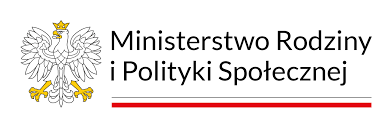 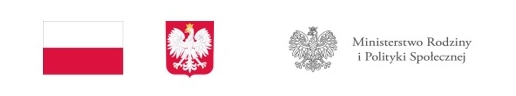 Wójt Gminy Babice informuje, że Minister Rodziny i Polityki Społecznej 16 sierpnia 2023 r. ogłosił nabór wniosków na realizację Programu „Asystent osobisty osoby z niepełnosprawnością” dla jednostek samorządu terytorialnego – edycja 2024.Głównym celem Programu jest wprowadzenie usług asystencji osobistej jako formy ogólnodostępnego wsparcia w wykonywaniu codziennych czynności oraz funkcjonowaniu w życiu społecznym osób z niepełnosprawnością.Adresatami Programu są:dzieci do ukończenia 16. roku życia posiadające orzeczenie o niepełnosprawności łącznie ze wskazaniami w pkt 7 i 8 w orzeczeniu o niepełnosprawności – konieczności stałej lub długotrwałej opieki lub pomocy innej osoby w związku ze znacznie ograniczoną możliwością samodzielnej egzystencji oraz konieczności stałego współudziału na co dzień opiekuna dziecka w procesie jego leczenia, rehabilitacji i edukacji orazosoby z niepełnosprawnościami posiadające orzeczenie:o znacznym stopniu niepełnosprawności alboo umiarkowanym stopniu niepełnosprawności albotraktowane na równi z orzeczeniami wymienionymi w lit. a i b, zgodnie z art. 5 i art. 62 ustawy z dnia 27 sierpnia 1997 r. o rehabilitacji zawodowej i społecznej oraz zatrudnianiu osób niepełnosprawnych.Udział w Programie jest bezpłatny! Usługi asystencji osobistej polegają na wspieraniu przez asystenta osoby z niepełnosprawnością w różnych sferach życia, w tym:
1)wsparcia uczestnika w czynnościach samoobsługowych, w tym utrzymaniu higieny osobistej;
2)wsparcia uczestnika w prowadzeniu gospodarstwa domowego i wypełnianiu ról w rodzinie;
3)wsparcia uczestnika w przemieszczaniu się poza miejscem zamieszkania;
4)wsparcia uczestnika w podejmowaniu aktywności życiowej i komunikowaniu   się z otoczeniem;
5)zaprowadzaniu i odbieraniu dzieci z orzeczeniem o niepełnosprawności do placówki oświatowej.W godzinach realizacji usług asystencji osobistej nie mogą być świadczone usługi opiekuńcze lub specjalistyczne usługi opiekuńcze, o których mowa w ustawie z dnia 12 marca 2004 r.  o pomocy społecznej, inne usługi finansowane w ramach Funduszu lub usługi obejmujące analogiczne wsparcie, o którym mowa powyżej, finansowane z innych źródeł.Wójt Gminy Babice informuje, że Gmina Babice planuje przystąpić do realizacji Programu Ministerstwa Rodziny i Polityki Społecznej „Asystent osobisty osoby z niepełnosprawnością” – edycja 2024, który finansowany jest ze środków Funduszu Solidarnościowego.Z uwagi na powyższe Wójt Gminy Babice, prosi osoby zainteresowane uzyskaniem wsparcia i spełniające kryteria określone w Programie o złożenie w terminie do dnia 11 września 2023 roku (decyduje data wpływu) druku zapotrzebowania stanowiącego załącznik do informacji osobiście do:Ośrodka Pomocy Społecznej w Babicach, 32-551 Babice, ul. Krakowska 56, w godzinach:poniedziałek od 700– do1600,
wtorek, środa, czwartek od 700– do1500,
piątek od 700– do 1400.lub elektronicznie.Szczegółowe informacje można uzyskać pod nr tel. 32 6134050 w dniach i godzinach wskazanych powyżej.Niniejsze informacje maja posłużyć do opracowania  diagnozy potrzeb oraz kalkulacji środków na realizację zadania na rok 2024.Uwaga! Złożenie druku zapotrzebowania nie jest równoznaczne z zakwalifikowaniem osoby do objęcia wsparciem. Zgłoszenie chęci uczestnictwa w programie „Asystent osobisty osoby z niepełnosprawnością” dla Jednostek Samorządu Terytorialnego – edycja 2024 nie jest jednoznaczne z zakwalifikowaniem do udziału w Programie – stanowi jedynie diagnozę potrzeb w powyższym zakresie. Po otrzymaniu środków z funduszu solidarnościowego Gmina będzie prowadziła nabór uczestników do Programu.Linki:Ogłoszenie o naborze:https://niepelnosprawni.gov.pl/download/ogloszenie-aoon-jst-edycja-2024-1692172855.pdfProgram Asystent Osobisty Osoby z Niepełnosprawnością- edycja 2024: https://niepelnosprawni.gov.pl/download/program-aoon-jst-edycja-2024-1692196373.pdfZałączniki: druk_zapotrzebowania_AOON_2024  informacja dotycząca przetwarzania danych osobowych 